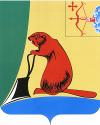 ТУЖИНСКАЯ РАЙОННАЯ ДУМАКИРОВСКОЙ ОБЛАСТИРЕШЕНИЕпгт ТужаО внесении изменений в решение Тужинской районной Думы от 14.10.2011 №10/65 «О структуре администрации Тужинского муниципального района»В соответствии с частью 8 статьи 37 Федерального закона от 06.10.2003 № 131-ФЗ «Об общих принципах организации  местного самоуправления в Российской Федерации», на основании пункта 8 части 2 статьи 21 Устава Тужинского района районная Дума РЕШИЛА:1. Внести изменения  в решение Тужинской районной Думы от 14.10.2011 №10/65 «О  структуре администрации Тужинского муниципального района» (с изменениями, внесенными решениями Тужинской районной Думы от 07.11.2012 №22/165 «О внесении изменений в решение Тужинской районной Думы от 14.10.2011 №10/65 «О структуре администрации Тужинского муниципального района», от 27.07.2012 №19/137 «О внесении изменений в решение Тужинской районной Думы от 14.10.2011 №10/65 «О структуре администрации Тужинского муниципального района»), утвердив структуру администрации в новой редакции согласно приложению.2. Главе администрации Тужинского района Видякиной Е.В. привести штатное расписание в соответствие с настоящим решением.3. Контроль за исполнением данного решения возложить на главу района Трушкову Л.А.4. Настоящее решение вступает в силу с момента подписания.Глава Тужинского района							Л.А. ТрушковаСТРУКТУРАадминистрации Тужинского муниципального района30.08.2013№32/235ПриложениеУТВЕРЖДЕНАрешением Тужинскойрайонной Думыот 30.08.2013__№ 32/235________